MATRÍCULA E PLANO DE ESTUDOAluno REGULARAtenção:Este formulário é o documento oficial de sua matrícula no PPGP/UFG. Portanto, só será validado com assinatura do Orientador (a).Matriz Curricular do PPGP/UFG | Clique aquiO Regulamento do PPGP estabelece que será permitido ao aluno requerer o cancelamento da inscrição em disciplinas desde que ainda não tenha transcorrido 30% das atividades previstas. A solicitação de cancelamento constará em requerimento do aluno à Coordenação do PPGP, com as devidas justificativas e aquiescência do orientador.Tabela I: Estrutura curricular do curso de mestrado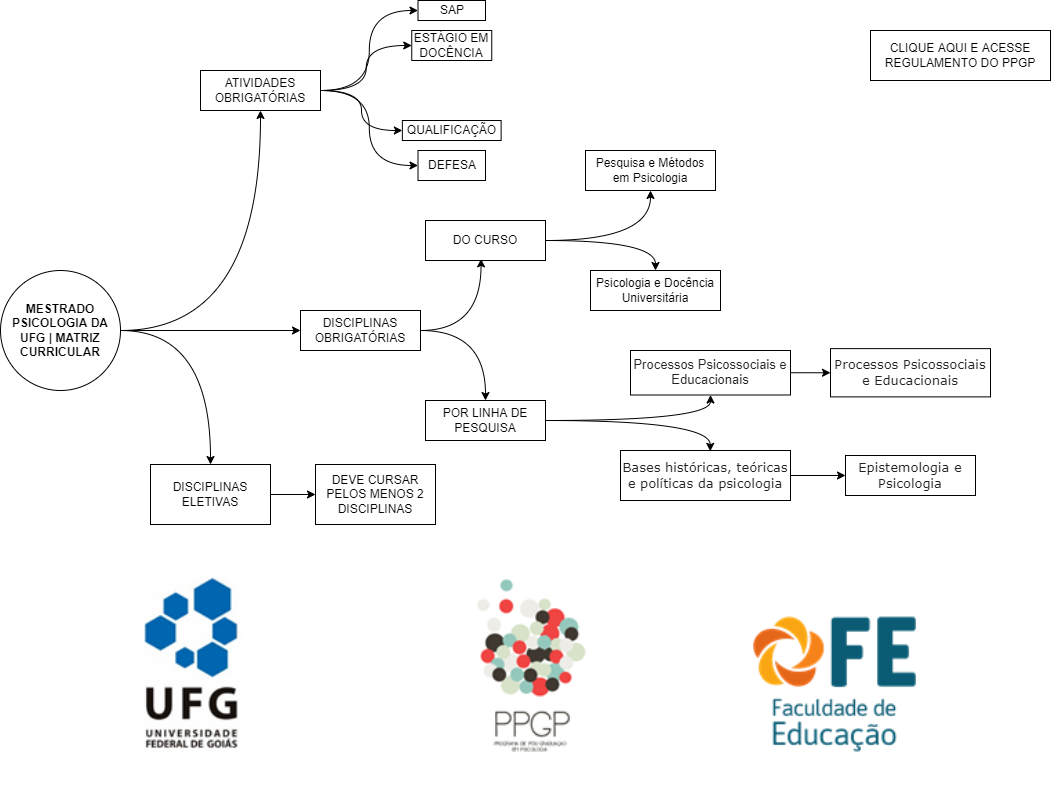 Nome:Nome:Nome:Nome:Período: ___ / 20___Período: ___ / 20___Endereço residencial:-Endereço residencial:-Endereço residencial:-Endereço residencial:-Endereço residencial:-Endereço residencial:-E-mail:Tel. Residencial:	                               Celular:Tel. Trabalho:E-mail:Tel. Residencial:	                               Celular:Tel. Trabalho:E-mail:Tel. Residencial:	                               Celular:Tel. Trabalho:E-mail:Tel. Residencial:	                               Celular:Tel. Trabalho:E-mail:Tel. Residencial:	                               Celular:Tel. Trabalho:E-mail:Tel. Residencial:	                               Celular:Tel. Trabalho:Linha de Pesquisa:Orientador (a):                                                Linha de Pesquisa:Orientador (a):                                                Linha de Pesquisa:Orientador (a):                                                Linha de Pesquisa:Orientador (a):                                                Linha de Pesquisa:Orientador (a):                                                Linha de Pesquisa:Orientador (a):                                                Nº:Disciplinas/OrientaçãoDisciplinas/OrientaçãoProfessor (a):Professor (a):Dia / Horário:1234Orientação de Dissertação / TeseOrientação de Dissertação / TeseAssinatura do (a) aluno (a):Assinatura do (a) Orientador (a):Assinatura do (a) aluno (a):Assinatura do (a) Orientador (a):Assinatura do (a) aluno (a):Assinatura do (a) Orientador (a):Assinatura do (a) aluno (a):Assinatura do (a) Orientador (a):Assinatura do (a) aluno (a):Assinatura do (a) Orientador (a):Assinatura do (a) aluno (a):Assinatura do (a) Orientador (a):Data:Data:Visto da Secretária:Visto da Secretária:Visto da Secretária:Visto da Secretária:AtividadeMínimo de disciplinasCréditos por disciplinaCréditos totaisDisciplinas obrigatórias2816Disciplina obrig. de linha188Disciplinas eletivas2816Seminários avançados - GP224Atividades complementares--08 (máximo)Defesa e Aprovação de Trabalho Final11616Estágio de DocênciaSem créditosSem créditosSem créditos